Vážení rodičia, milí študenti!Obnovili ste si už platnosť svojho Preukazu žiaka ISIC/EURO<26 na všetky zľavy a výhody doma a v zahraničí na nový školský rok?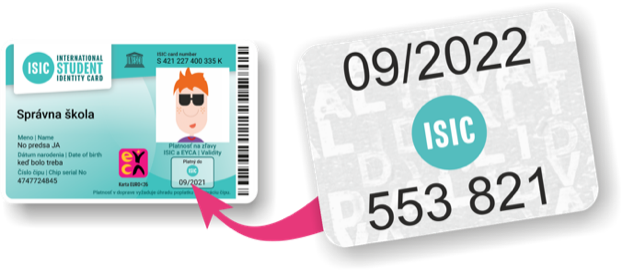 PREČO si obnoviť preukaz ISIC? S platným preukazom môžete za každých okolností:aj bez ohľadu na možné pandemické obmedzenia denne šetriť vreckové, resp. celý rodinný rozpočet vďaka zľavám dostupným aj ONLINE!  Máte možnosť ušetriť desiatky až stovky Eur ročne: https://isic.sk/kalkulacka-zliav/.získať spolu s predlžujúcou známkou ISIC 09/2022 špeciálnu kupónovú knižku so 70 EXTRA kupónmi na nákupy v obľúbených (aj online) obchodoch. Prelistujte si ju tu: https://isic.sk/3d-flip-book/kuponova-knizka-isic-euro-2021/. Zopár kupónov na ukážku pre Vás vyberáme:využívať celoročné zľavy na viac ako 150 000 miestach na Slovensku a vo svete, napríklad v kine, v e-shopoch, v autoškolách, pri nákupoch oblečenia, školských a športových potrieb, kníh, pri stravovaní, športovaní a cestovaní. Viac na www.isic.sk.uplatniť si nárok na špeciálny paušál Go Yoxo s výhodným balíkom mobilných dát, dostupný výhradne pre držiteľov preukazov ISIC, a zároveň sa zapojiť do súťaže o iPhone!  Viac na https://isic.sk/pausalpreteba/.zapojiť sa do Veľkej súťaže o 4 hoverboardy v hodnote 234€ na našom Instagramovom profile @isic_euro26.AKO si obnoviť preukaz ISIC? Jednoducho si zakúpte známku ISIC v hodnote 10 €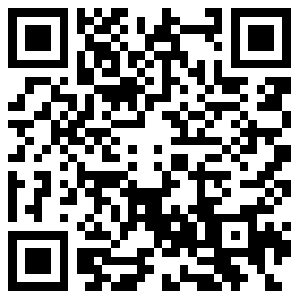 Platbu zrealizujte na stránke www.isic.sk/platbaskoly Po úspešnej úhrade Vám naša škola objedná známku ISIC a vyzdvihnete si ju na škole u Ing. Adriany PopovičovejAlebo si známku ISIC objednajte s doručením domov na www.objednaj-preukaz.sk (poplatok za doručenie kuriérom je 3€).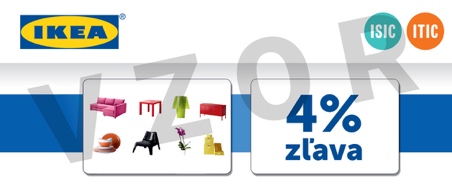 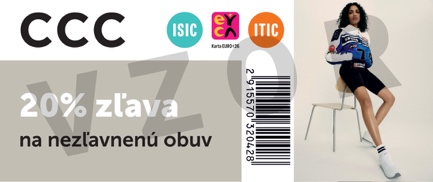 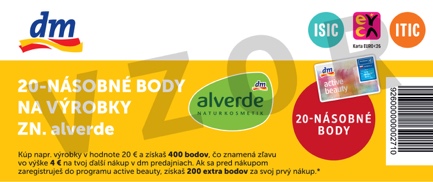 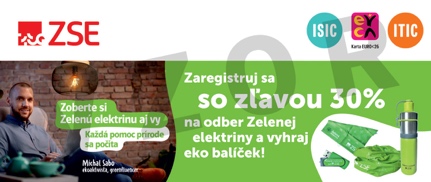 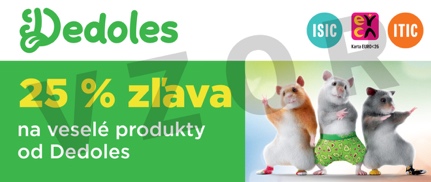 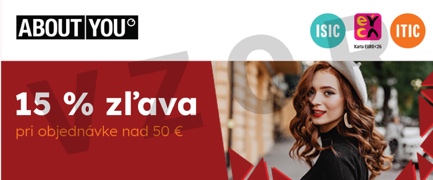 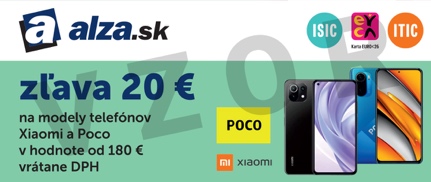 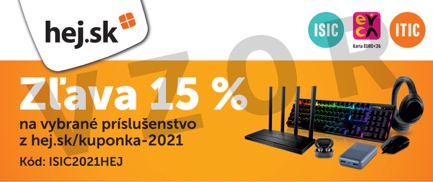 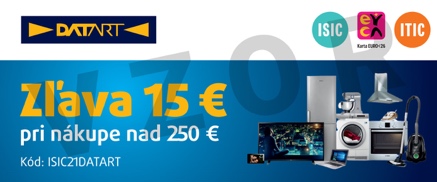 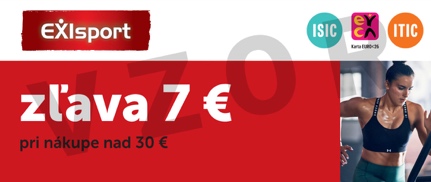 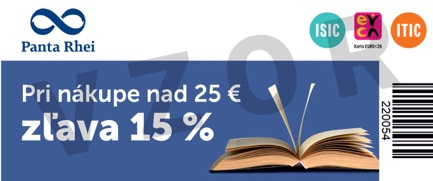 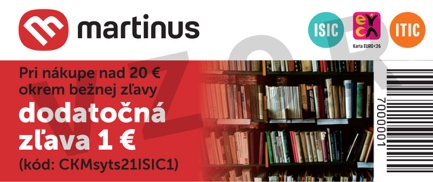 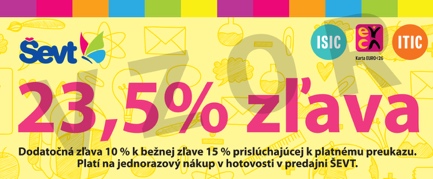 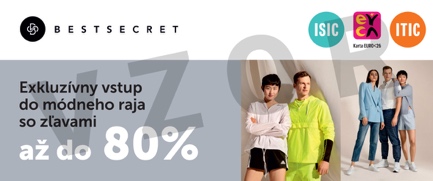 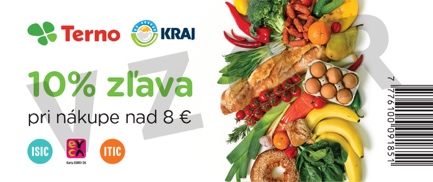 